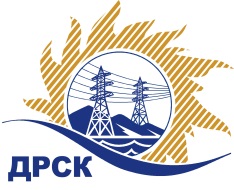 Акционерное общество«Дальневосточная распределительная сетевая  компания»(АО «ДРСК»)Организатор (Заказчик) – АО «Дальневосточная распределительная сетевая компания» (далее – АО «ДРСК») (Почтовый адрес: 675000, Амурская обл., г. Благовещенск, ул. Шевченко, 28, тел. 8 (4162) 397-205)Представитель Организатора: Коротаева Татьяна Витальевна, специалист 1 категории отдела конкурсных закупок, тел. 8 (4162) 397-205,  e-mail:okzt7@drsk.ru Способ и предмет закупки: предварительный отбор на право  заключения рамочного соглашения: «ТЕХНИЧЕСКОЕ ОБСЛУЖИВАНИЕ ИТСО ОБЪЕКТОВ ФИЛИАЛА "ЭС ЕАО" (БАЗЫ РЭС, СИСТЕМА АВТОМАТИЧЕСКОГО ПОЖАРОТУШЕНИЯ  В СЕРВЕРНОЙ, ПС)»Участники закупки: Участвовать в закупке могут любые заинтересованные лица.Проведение закупки с использованием функционала электронной торговой площадки: нетКоличество объема выполняемых работ: В соответствии с Документацией о закупке.Место выполнения работ:  В соответствии с Документацией о закупке.Условия договора: В соответствии с Документацией о закупке.Начальная (предельная) цена закупки: 0,00 рублей.Срок предоставления Документации о закупке: с 18.11.2015 г. по 04.12.2015 г.Порядок предоставления Документации о закупке: Документация по закупке размещена на сайте в информационно-телекоммуникационной сети «Интернет» www.zakupki.gov.ru  (далее – «Официальный сайт») и дополнительно может быть предоставлена любому лицу по его письменному запросу.Размер, порядок и сроки внесения платы, взимаемой заказчиком за предоставление Документации:  «не взимается».Обеспечение исполнения обязательств Участника закупки: информация о форме, размере и порядке предоставления обеспечения исполнения обязательств Участника закупки приведена в Документации о закупке.Требования к участникам: «Требования к участникам приведены в Документации о закупке»Сведения о дате начала и окончания приема заявок, месте и порядке их представления Участниками: Дата начала подачи заявок на участие в закупке: «18» ноября 2015 года.   Дата окончания подачи заявок на участие в закупке: 10:00 часов местного (Благовещенского) времени (04:00 часов Московского времени) «04» декабря 2015 года.Место подачи заявок на участие в закупке (адрес): через функционал Информационно-аналитической и торгово-операционной системы «Рынок продукции, услуг и технологий для электроэнергетики» — Интернет-сайт www.b2b-esv.ruДата, время и место вскрытия конвертов с заявками на участие в закупке: 10:00 часов местного (Благовещенского) времени (04:00 часов Московского времени) «04» декабря 2015 года, по адресу: г. Благовещенск, ул. Шевченко, 28, каб. 244.Дата, время и место рассмотрения заявок: Предполагается, что рассмотрение заявок участников закупки будет осуществлено в срок до 17:00 часов (Благовещенского) времени 21.12.2015 г. по адресу Организатора. Организатор вправе, при необходимости, изменить данный срокДата, время и место подведения итогов закупки: Предполагается, что подведение итогов  закупки  в 17:00 часов местного (Благовещенского) времени 21.12.2015 г.  по адресу Организатора. Организатор вправе, при необходимости, изменить данный срок.Срок заключения договора: Рамочное соглашение по результатам закупки между Заказчиком и Победителем закупки будет заключено в течение 20 рабочих дней.Настоящее извещение не является извещением о проведении торгов и не имеет соответствующих правовых последствий.Организатор предварительного отбора имеет право отказаться от проведения предварительного отбора в любое время, не неся никакой ответственности перед Участниками предварительного отбора или третьими лицами, которым такое действие может принести убытки. Организатор предварительного отбора незамедлительно уведомляет всех Участников предварительного отбора об отказе от проведения предварительного отбора посредством размещения информации на Официальном сайте.Подробное описание закупаемой продукции и условий Договора, а также процедур закупки содержится в документации по закупке, которая размещена на Официальном сайте и является неотъемлемым приложением к данному извещению.Председатель  Закупочнойкомиссии АО «ДРСК» 2 уровня                                                    В.А. ЮхимукКоротаева Т.В.(416-2) 397-205okzt7@drsk.ru	ИЗВЕЩЕНИЕ О ЗАКУПКЕ341 раздел 9№ 60 /ПрУ«18» ноября 2015